Vadovaudamasis Lietuvos Respublikos vietos savivaldos įstatymo 29 straipsnio 8 dalies 2 punktu, Lietuvos Respublikos žmonių užkrečiamųjų ligų profilaktikos ir kontrolės įstatymo 25 straipsnio 3 dalimi, 26 straipsnio 3 dalies 1 punktu, Lietuvos Respublikos Vyriausybės 2020 m. lapkričio 4 d. nutarimo Nr. 1226 „Dėl karantino Lietuvos Respublikos teritorijoje paskelbimo“  2.2.9.1 papunkčiu, Lietuvos Respublikos sveikatos apsaugos ministro – valstybės lygio ekstremaliosios situacijos valstybės operacijų vadovo 2020 m. lapkričio 6 d. sprendimo Nr. V-2543 „Dėl ikimokyklinio ir priešmokyklinio ugdymo organizavimo būtinų sąlygų“ 3.1 papunkčiu, siekdamas taikyti COVID-19 ligos (koronaviruso infekcijos) plitimą mažinančias priemones Kauno lopšelio-darželio „Obelėlė“ „Obuoliukų“ grupėje ir atsižvelgdamas į Nacionalinio visuomenės sveikatos centro prie Sveikatos apsaugos ministerijos Kauno departamento 2021 m. balandžio 12 d. raštą Nr. (2-13 16.1.17 Mr)2-59135 ir Kauno miesto savivaldybės visuomenės sveikatos biuro 2021 m. balandžio 12 d. raštą Nr. SV-2-249:N u s t a t a u, kad Kauno lopšelio-darželio „Obelėlė“ dalis veiklos ribojama – „Obuoliukų“ grupėje ugdymo procesas įgyvendinamas nuotoliniu ugdymo proceso organizavimo būdu.2. Į p a r e i g o j u  Kauno miesto savivaldybės administracijos Švietimo skyriaus vedėją Oną Gucevičienę informuoti Kauno lopšelio-darželio „Obelėlė“ direktorę Vandą Kepežinskienę apie šį įsakymą. 3. N u s t a t a u, kad šis įsakymas galioja iki 2021 m. balandžio 22 dienos.4. Šis įsakymas per vieną mėnesį nuo informacijos apie jį gavimo dienos gali būti skundžiamas Regionų apygardos administracinio teismo Kauno rūmams (A. Mickevičiaus g. 8A, Kaunas) Lietuvos Respublikos administracinių bylų teisenos įstatymo nustatyta tvarka.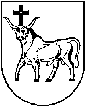 KAUNO MIESTO SAVIVALDYBĖS ADMINISTRACIJOS DIREKTORIUSKAUNO MIESTO SAVIVALDYBĖS ADMINISTRACIJOS DIREKTORIUSKAUNO MIESTO SAVIVALDYBĖS ADMINISTRACIJOS DIREKTORIUSĮSAKYMASĮSAKYMASĮSAKYMASDĖL KAUNO LOPŠELIO-DARŽELIO „OBELĖLĖ“ DALIES VEIKLOS RIBOJIMODĖL KAUNO LOPŠELIO-DARŽELIO „OBELĖLĖ“ DALIES VEIKLOS RIBOJIMODĖL KAUNO LOPŠELIO-DARŽELIO „OBELĖLĖ“ DALIES VEIKLOS RIBOJIMO2021 m. balandžio 13 d.  Nr. A-12172021 m. balandžio 13 d.  Nr. A-12172021 m. balandžio 13 d.  Nr. A-1217KaunasKaunasKaunasAdministracijos direktoriusVilius Šiliauskas